Ruit 130Gebruik die 1983-vertalingNaam:	Gemeente: 	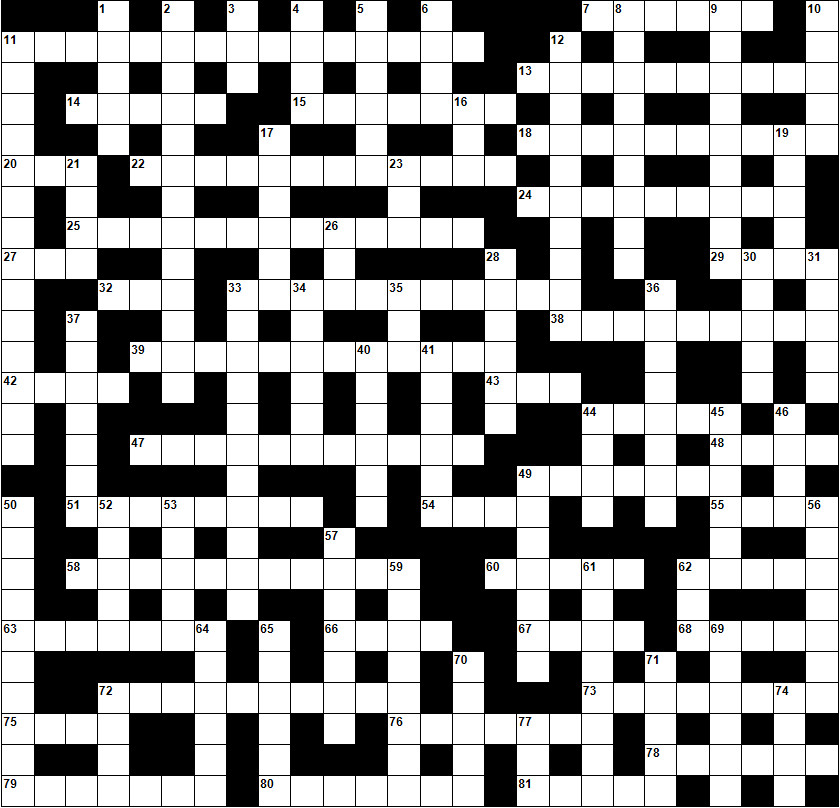 Antwoordblad:Af1		2		3		4		5		6		8		9		10		11		12		16		17		19		21		23		26		28		30		31		33		34		35		36		37		40		41		44		45		46		49		50		52		53		56		57		59		61		62		64		65		69		70		71		72		74		77		Dwars7		11		13		14		15		18		20		22		24		25		27		29		32		33		38		39		42		43		44		47		48		49		51		54		55		58		60		62		63		66		67		68		72		73		75		76		78		79		80		81		LeidradeAf1	Dit doen die profeet met wildevye2	'n Ander naam vir Jerusalem volgens Josua 3	Met sy verjaarsdag het die farao dít vir sy amptenare gegee.4	Sê vir die koning van Babel: dit is beset, riete brand en dat die soldate paniekbevange is.5	Man van Abihajil en seun van Sammai6	Tuisland van een van Dawid se dapper manne8	Nog bietjie sluimer, nog bietjie slaap en armoede kom só...9	Na hierdie gebeurtenis het die verspieders die hele volk in verset gebring teen Moses10	As wyn Amnon in hierdie gemoedstoestand het, slaan hom dood!11	Naam van 'n kierie12	Hierdie vleis sal die Here uit die mond van die Filistyne ruk16	Bêreplek vir ‘n goue kruik, kierie en twee plat klippe17	Silo lê suid van hierdie dorp.19	Die profeet Simeon se bynaam21	Kleinseun van Heber, voorvader van Jesus23	Die hulpelose kla by die Here dat hy so verlate voel soos hierdie voël tussen murasies.26	Jy kan dit nie doen met die tong nie.28	Bederf ‘n slaaf van kleins af, en dit is sy houding as hy groot is30	Die volstruis dink nie wilde diere kan dit breek nie31	Jeremia moet dit nie vir die volk doen nie – die Here gaan nie luister nie.33	'n Ander naam vir Jerusalem volgens die profeet34	Kyk, Johannes, hulle loop!35	Kain se woonplek36	Hierdie bekende landmerk sal oopskeur van oos na wes37	Miga skreeu soos hierdie dier40	Nie Ismael nie, maar hierdie familielid (Isak) sal die erfgenaam wees41	Een van twee manne wat hulle teen Moses verset het44	Die son volg dit en is stralend soos ‘n bruidegom45	Daar is lidmate wat dít doen, nie werk nie en hulle met ander mense se sake bemoei46	Naomi verkies hierdie naam.49	Jakob se sonde50	Verbode drankie vir iemand wat in die tempel werk.52	Is hy die gesalfde van die Here?53	Jesaja en Jaser huil oor hierdie stad.56	Mag die Here dit aan julle gee om in alle omstandighede te volhard57	Dít sal uit Juda kom volgens Sagaria 59	Antwoord met ‘n ‘Amen’ as die vloek uitgespreek woord oor dié een wat dit verlê.61	Dit is die wyn wat stam uit Sodom en Gomorra62	Die sprinkane vreet hierdie deel van die lote af.64	As die Here Israel sif, sal dit nie eens op die grond val nie65	80 mans, hiersonder, klere geskeur en vol wonde wat hulle hulself toegedien het, wou offers na die huis van die Here bring.69	Seraja, uit hierdie dorp, was ook bekommerd oor die Galdeërs, maar Gedalja het hulle gerus gestel.70	Die slegte vrou se man kom eers met volmaan terug, want dit is vol...71	‘n Profetes wat geraadpleeg is toe Gilkija die wetboek gekry het.72	Hierin het die Engel van die Here opgegaan hemel toe74	Hier wek Jesus die weduwee se enigste seun op77	Inwoners van Jaïr en priester onder DawidDwars7	Met hierdie tekens aan die wynsakke probeer die Gideoniete toon hoe lank hulle getrek het11	In Jeremia sê die Here dat Hy teen hierdie berg sal optree omdat hy die hele wêreld verwoes het 13	Klippe is die ammunisie van hierdie wapen14	Die hoëpriester in Sagaria se tyd15	‘n Gadiet, negende in rang, wat oorgeloop het na Dawid toe.18	Hy is stukkend geslaan om die broederskap tussen Juda en Israel te breek20	‘n Oom van Saul.22	Die man op die bruin perd het naby hierdie plante gesit24	Mag die swaard hierdie deel van die herder tref25	Sagaria preek oor die erns waarop die Here begaan is oor Jerusalem.27	Teen hierdie temperatuur spoeg Jesus jou uit.29	‘n Kledingstuk as deel van die gewyde klere van die priesters32	Hier is Goliat die Gattiet doodgemaak33	Dawid sing dat dit hier gesneeu het toe die Here die konings uitmekaar gejaag het 38	Hulle vonkel in 'n kroon volgens die profeet39	Houer van die sondes van die wêreld volgens die gesig.42	Die Amoriete is so sterk soos hierdie bome43	Jy sal nie vry kom as jy dit met ‘n ander man se vrou doen nie44	Sion moet wegkom van hierdie woonplek volgens Sagaria 47	Die profeet sê hulle kom om die regeerder die skrik op die lyf te jaag.48	Salomo was wyser as hierdie man49	Gebruik dit om julle ploegskare te maak51	Soveel jaar het die toorn van die Here oor Jerusalem gerus volgens Sagaria 54	Die Benjaminiet wat uitgeroep het dat Dawid nie deel van die volk nie.55	Dit, saam met goud, kom nie naby die waarde van wysheid nie58	As die volk die wil van die Here gedoen het, sou hulle tot hierdie plek in die noorde die land bewoon het 60	Sy familie sal in Jerusalem treur volgens die profeet62	Emosie van die dienaars van die Here oor die puin van Jerusalem, elke klip van Sion.63	Dit moet die rigsnoer wees van alles wat jy sê.66	Sagaria preek dat die volk dit deur die gevaarlike see sal doen67	Sagaria se oupa68	Geluid van veragting van die goddelose oor sy vyande72	Hulle het 'n verkeerde voorbeeld vir die volk gestel volgens Sagaria 73	Efraim sê hulle huise, hiermee gebou, het omgeval, maar hulle sal ander huise met gekapte klip bou.75	Agrippa en Bernice het met groot vertoon hier binnegekom.76	Hierdie deel van die drastoel van Salomo is van goud gemaak78	Mense wat só aantrek, kry ‘n mens in koninklike paleise79	As julle bymekaar kom om dit te vier, wag vir mekaar.80	‘n Goeie mens laat ook dit vir sy kleinkinders na.81	Is sy dalk Filemon se vrou?